Урок 1. Тема: «Мифы. Древние образы. Магия и обряд»Цель: Ознакомление с основными понятиями и  образами первобытного мира.Задачи: Пробудить интерес учащихся к изучению художественной культуры как эмоциональном, так и на интеллектуальном уровне.Дать базовые мировоззренческие установки всего курса.Рассмотреть такие смысловые блоки, как «миф – космос – сотворение мира», «универсальные мифологические модели мира – вертикальная и горизонтальная», «магия – ритуал – обряд плодородия»Оборудование: экран, компьютер, проектор, презентация «».	Ход урока:Орг. момент.Целепологание и мотивация.Показ иллюстраций древнего мира.- Рассмотрите изображения. Что они нам рассказывают? Когда они были изображены? Что мы сегодня будем рассматривать?Сообщение темы урока.Мотивация.- Сформулируйте основные факты того, зачем мы будем знакомиться с мифами и почему именно с них мы начинаем изучение курса «МХК».Изучение нового материала.Миф и его функции. Работа  текстом и составление схемы (под руководством учителя)Чтение текста на с. 14. Одновременно заполнение схемы «Миф и его функции»Вывод: - Сформулируйте понятие «миф», опираясь на схему.                                - Приведите примеры Древних мифовКосмогонические мифы. Работа  текстом и составление схемы самостоятельно в парах.Понятие «космос».Чтение текста на с. 15. Одновременно заполнение схемы «Обобщённое представление о космогонических мифах (под руководством учителя).На основе схемы сделайте вывод о космогонических мифах.Самостоятельное чтение мифа об Уране и Гее с последующим пересказом.Мифологические модели мира. работа с индивидуальной познавательно-творческой картой.Задание: Прочитать текст с.15 – 17.Выписать основные модели мира.Заполнить карты.Индивидуальная познавательно-творческая карта.Вертикальная модель мира.                                                                                             Мировое древо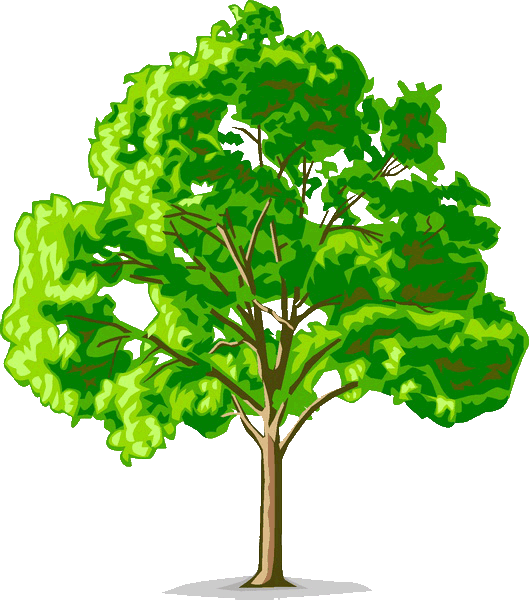 Горизонтальная модель мира.	Центр мира                                                                                                                            Воплощение образа	Культовые сооружения:	зиккурат, пирамида, пагода, ступа, церковьПроверка работ по образцу с пояснениями.Работа с понятиями «магия», «обряд(ритуал)», «обряд плодородия» - чтение текста учебникаЗакрепление изученного.Ответы на вопросы с 18.Домашнее задание. (По выбору учащихся)1)№1 § 1, вопросы, в справочной литературе найти значение слов «археология», «этнография», «лингвистика». №2 Сообщение о язычестве2) №1, конспект,  примеры значений чисел 3,4, 7, 12 - Опыт творческой деятельности №2: Поиск древних образов, символов в фольклоре, в художественной литературе, в быту (привычки, суеверия и др)Индивидуальная познавательно-творческая карта.Вертикальная модель мира.Горизонтальная модель мира.	Центр мира                                                                                                                            Воплощение образа